Pracovní list 3 – řešení - Aplikace logotypuVenkovní plakát/poutač 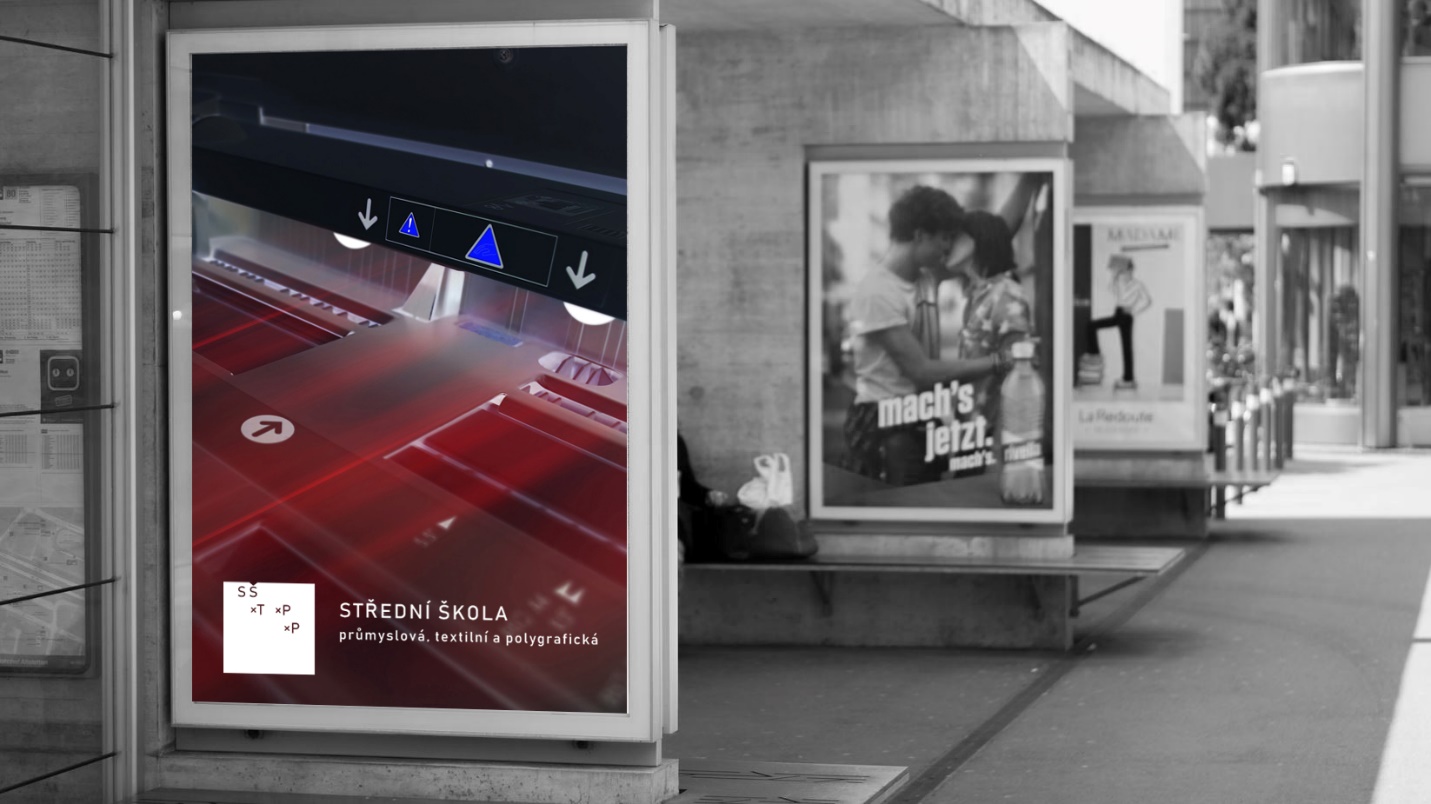 Potištěné oblečení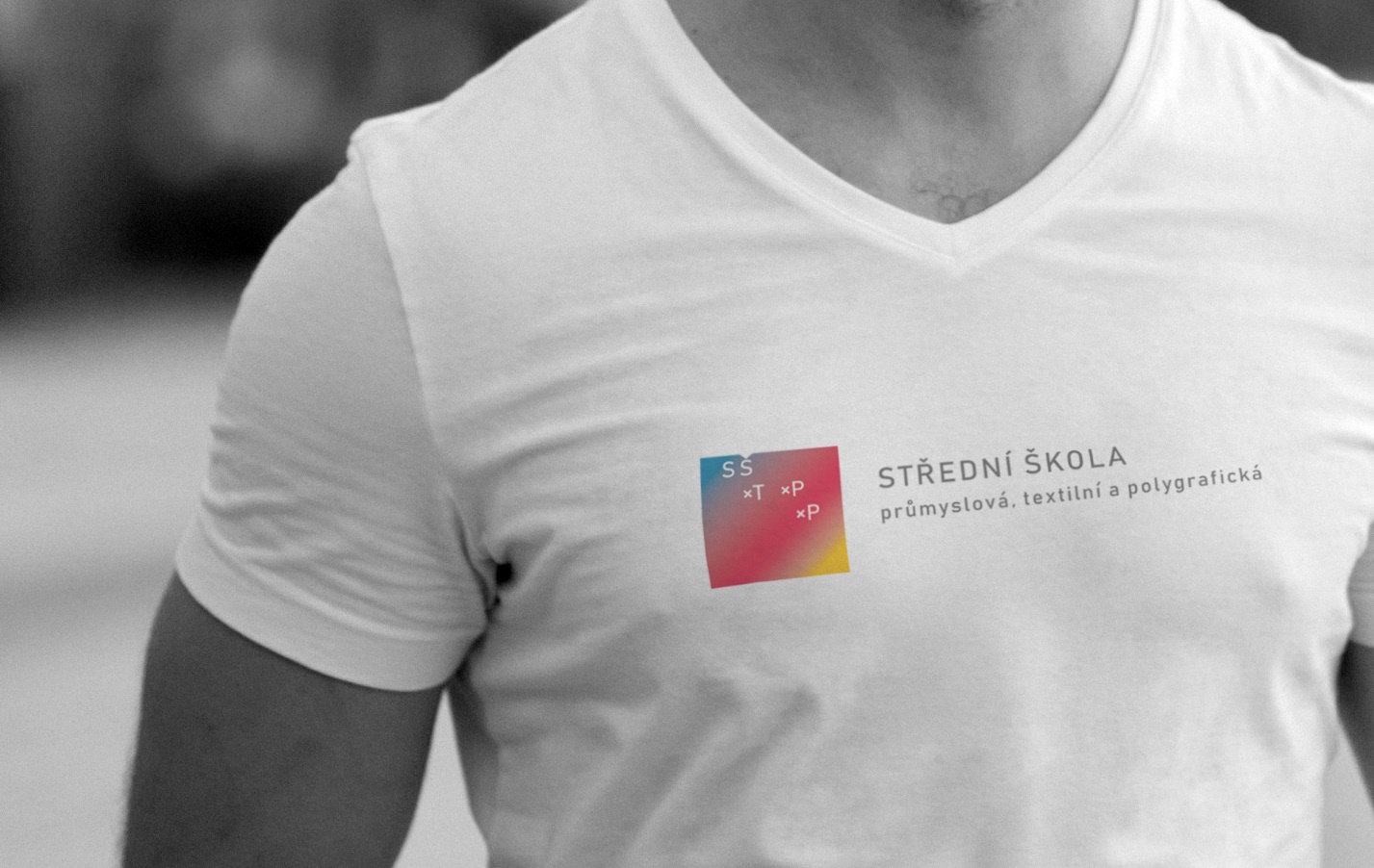 Kancelářské potřeby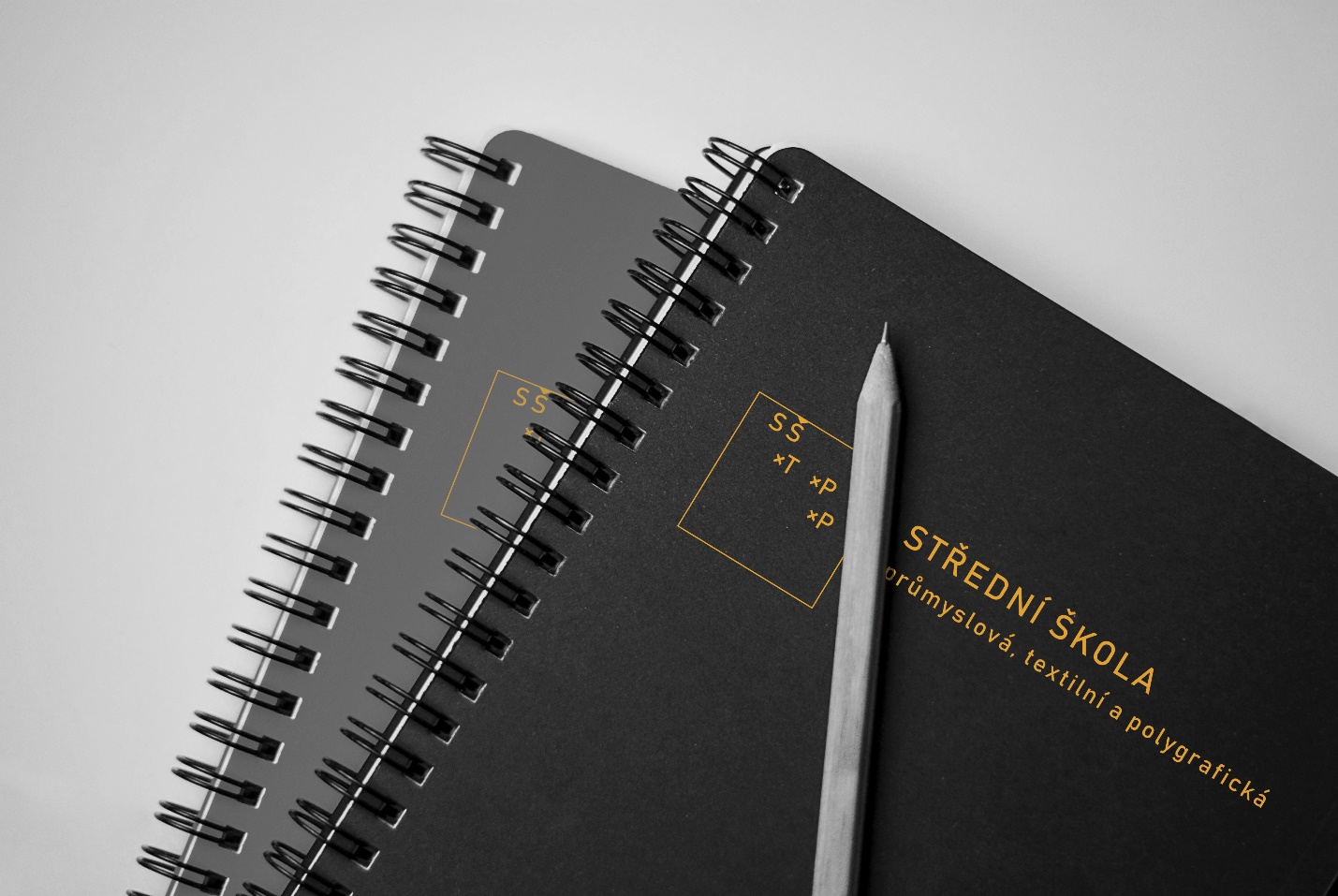 Vizitky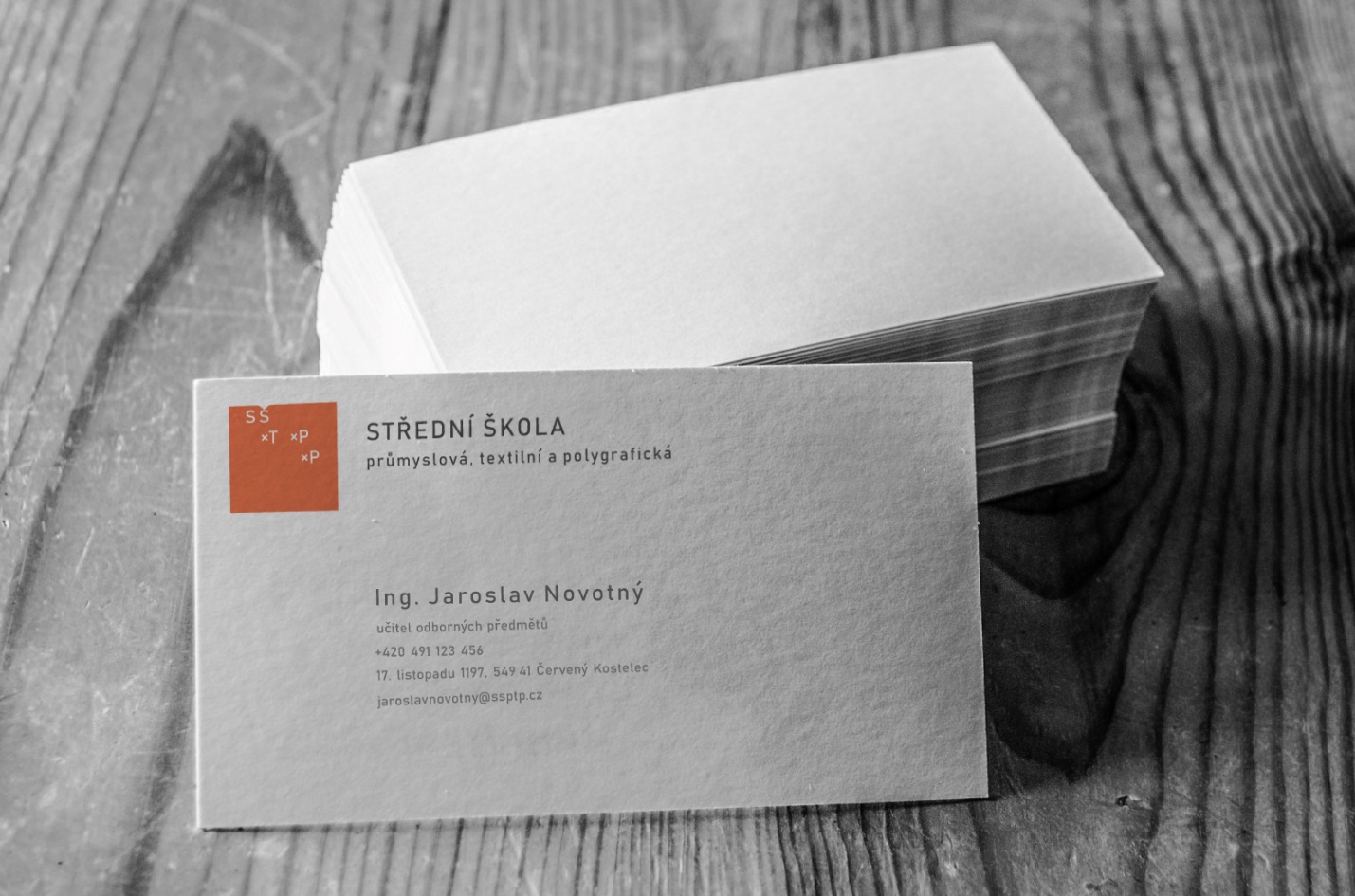 Koláž logotypu na libovolném nerušivém pozadí 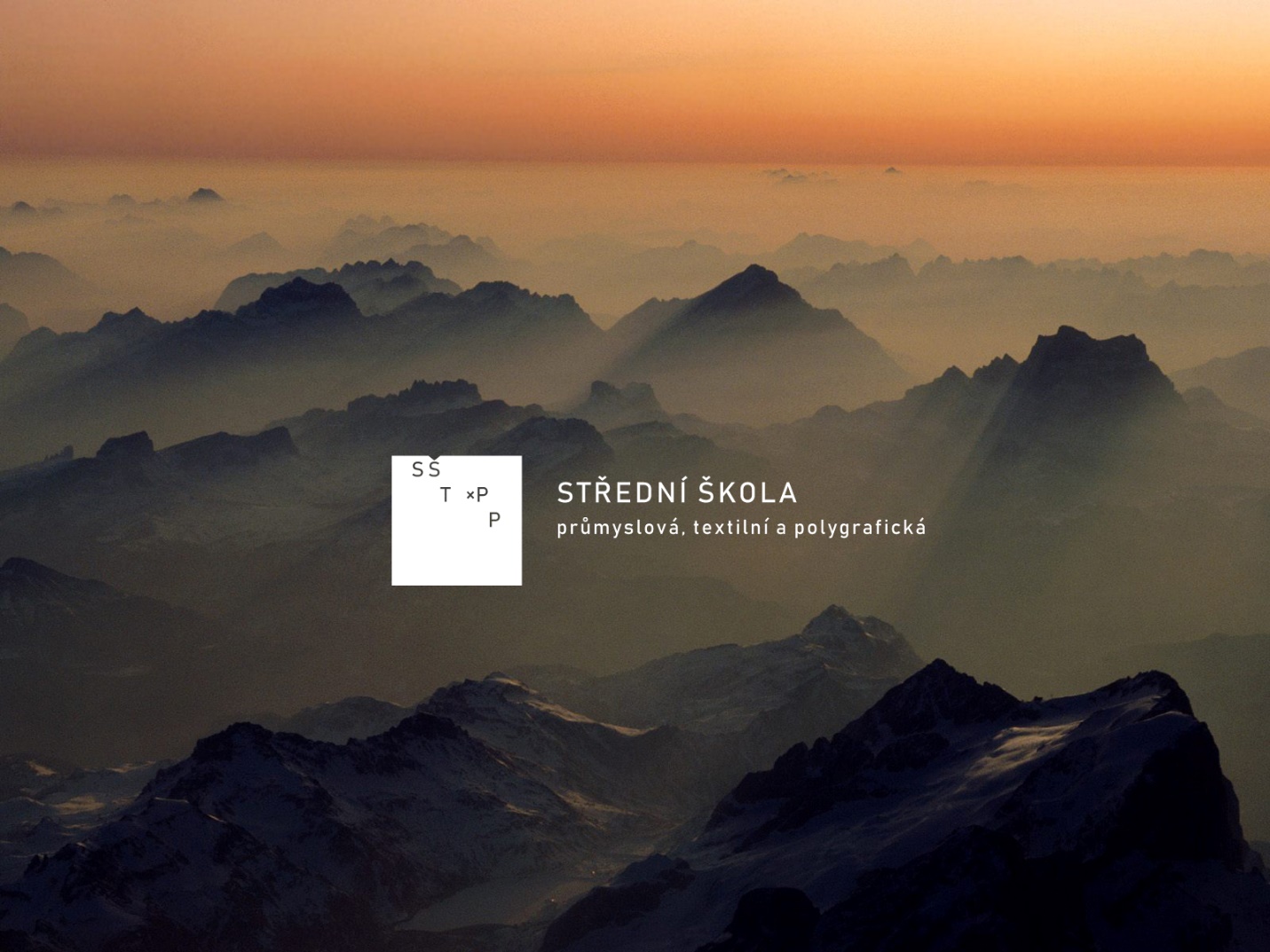 